             国际关系学院团工委学生会竞选申请表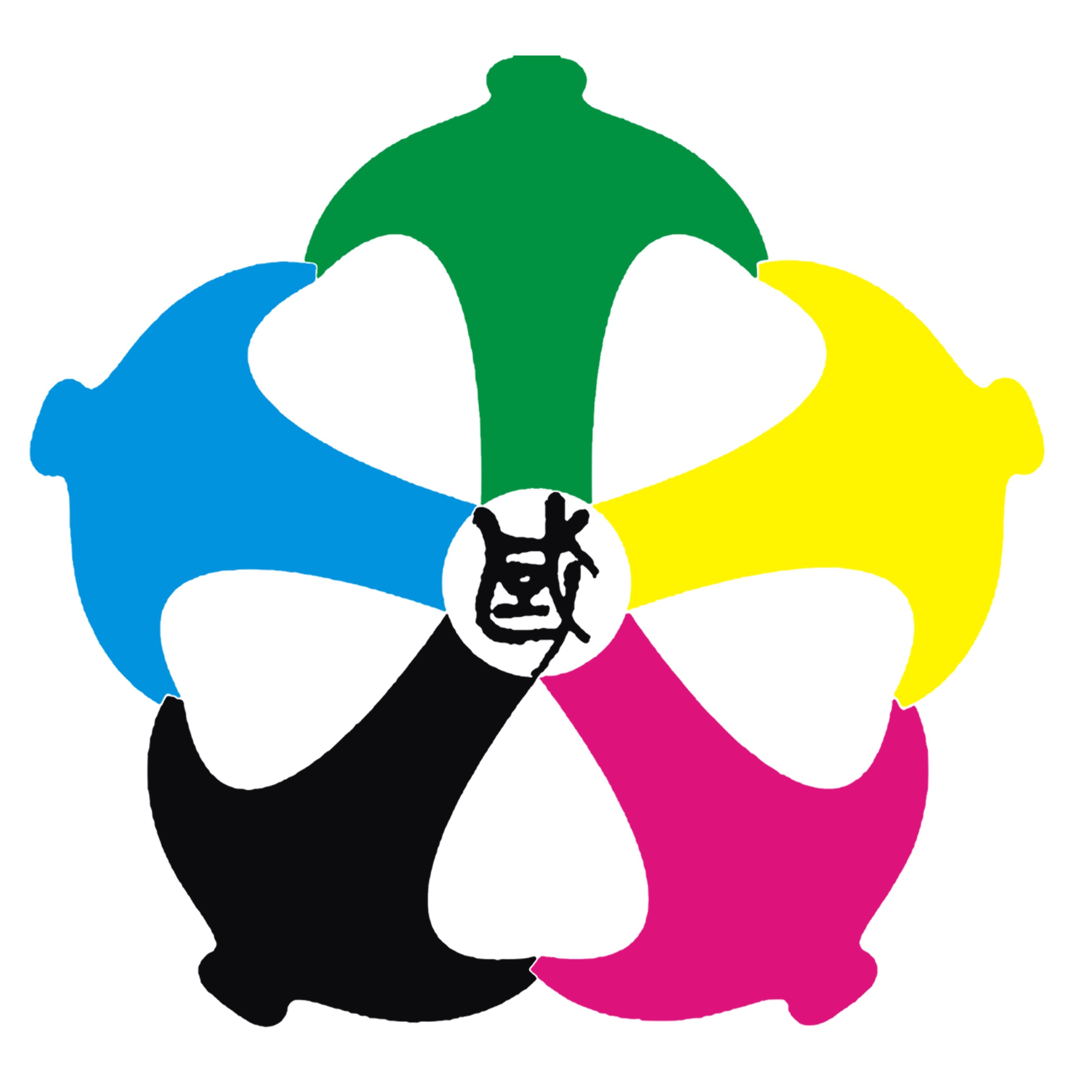 姓名性别班级政治面貌现任职务竞选职务联系方式是否服从调剂自我介绍及团学一年的收获对岗位的认识 申请人签字 ：                年   月   日 申请人签字 ：                年   月   日 申请人签字 ：                年   月   日 申请人签字 ：                年   月   日备注